Компрессорная головка LB75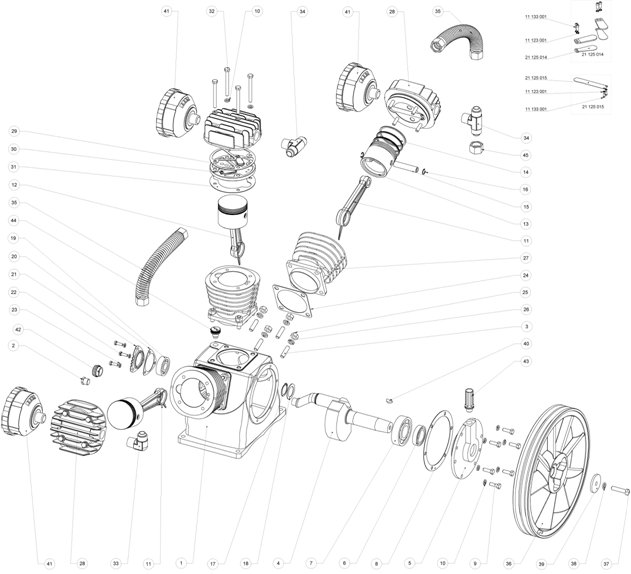 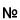 Запчасти для компрессоров поршневыхЗапчасти для компрессоров поршневыхРисМодельАртикул1Картер211110212Пробка залива масла211690033Шпилька M10-38111410034Коленвал211310075Крышка передняя211130056Сальник211610057Подшипник 6307211340068Прокладка передней крышки211520059Винт H M8-25,8.81113100410Пружинная шайба W81112300311Шатун боковой2113200712Шатун центральный2113200813Поршень2114100414Комплект колец поршневых2114500415Палец поршня D15-702114300416Кольцо стопорное для пальца поршневого Ф152114400317Стопорное кольцо2114600418Шайба D30-D44-1.51112100919Подшипник 63042113400220Прокладка задней крышки2115500121Крышка задняя2111200322Винт H M6-201113100123Пружинная шайба W61112300224Прокладка цилиндр-картер2115300325Гайка H M101111100326Пружинная шайба W101112300427Цилиндр2112100528Головка цилиндра2112300429Прокладка блока клапанов верхняя2115400330Клапанная плита в комплекте2112401931Прокладка блока клапанов нижняя2115100532Винт H M8-8-, 8.8 D801113100633Угольник2117300234Тройник2117400435Воздухопровод D19x260 Пружинная шайба W10 левая2117100436Шкив Ф3682121200437Винт H M10-45, левая1113101138Пружинная шайба W10 левая1112400239Шайба1112100940Шпонка D5-192113600141Фильтр воздушный в сборе2117500342Маслоуказатель2116400443Сапун2116600144Пробка залива масла2116700245Выходная гайка G3/4/32-D19.5-I=211111400146Пластина клапана большая2112502647Патрон воздушного фильтра2117500748Пластина клапана малая21125014